Église St Joseph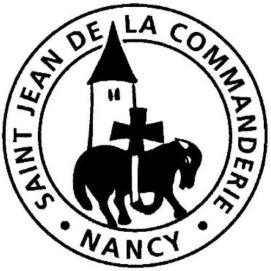 20 octobre 201929ème dimanche du Temps ordinaire  CLe secours me viendra du SeigneurAlors que St Paul nous invite à enraciner solidement notre foi en Jésus-Christ, Moïse pose un acte de foi fort en remettant l’avenir de son peuple dans les mains de Dieu. Tous deux illustrent les paroles de Jésus selon lesquelles pour vivifier notre foi, il est nécessaire de « toujours prier sans se décourager ».CHANT D’ENTRÉEQuand le Seigneur se montrera  E 117Quand le Seigneur se montrera, trouvera-t-il au mondeUn peuple ferme dans la foi dont l’amour lui réponde ?Nous entendrons, du fond des temps, le nom que Dieu nous donne.Quand l’heure vient du Jugement, nous croyons qu’il pardonne.Nos lendemains seront bâtis avec nos pleurs, nos rires :Notre destin, c’est aujourd’hui qu’il nous faut le construire.Le dernier Jour est commencé : Dieu parmi nous s’avance ;Son jour de gloire est arrivé, nous gardons l’espérance.1ère Lecture : Ex 17, 8-13Au temps de Moïse, lever les mains était le signe de la prière adressée à Dieu. Le Livre de l’Exode présente cette attitude de façon très formelle pour exprimer que c’est la force de Dieu qui donnera la victoire à son peuple.Psaume 120Notre secours, c’est Dieu, le maître du monde.Je lève les yeux vers les montagnes :D’où le secours me viendra-t-il ?Le secours me viendra du SeigneurQui a fait le ciel et la terre.Qu’il empêche ton pied de glisser,Qu’il ne dorme pas, ton gardien.Non, il ne dort pas, ne sommeille pas,Le gardien d’Israël.Le Seigneur, ton gardien, le Seigneur, ton ombrage,Se tient près de toi.Le soleil, pendant le jour, ne pourra te frapper,Ni la lune, durant la nuit.Le Seigneur te gardera de tout mal,Il gardera la vie.Le Seigneur te gardera, au départ et au retour,Maintenant et à jamais.2ème Lecture : 2 Tm 3, 14 – 4, 2La parole de Dieu est la force et la sagesse de celui qui la proclame. Aussi, Timothée reçoit l’ordre de Paul de l’annoncer à temps et à contretemps, comme une nécessité absolue et comme une règle pour diriger sa communauté.Évangile : Lc 18, 1-8Alléluia. Alléluia.	Elle est vivante, efficace, la parole de Dieu ;	Elle juge des intentions et des pensées du cœur.AlléluiaPRIÈRE DES FIDÈLESSans nous lasser, adressons avec confiance notre prière au Seigneur qui agit en toute justice.Moïse dit à Josué : « Demain, je me tiendrai sur le sommet de la colline, le bâton de Dieu à la main ». Ainsi Josué vainquit les Amalécites.Aujourd’hui, notre monde rencontre de nombreux problèmes écologiques, politiques économiques et sociaux. Comme Moïse prions pour que les chrétiens du monde entier soutiennent, par leur foi, leurs prières et leur confiance en Dieu, toutes les bonnes volontés qui œuvrent pour un monde de justice et de paix et que tous, nous demeurions persévérants. R/R/	Toi qui nous aimes, écoute-nous, Seigneur.Paul nous dit : « Tu connais les Saintes Écritures : elles ont le pouvoir de te communiquer la Sagesse en vue du salut par la foi que nous avons en Jésus-Christ ».En ce mois missionnaire, prions pour que l’Église et les chrétiens ne cessent de proclamer la Parole de Dieu, inlassablement et avec patience, dans le souci d’instruire.Prions également pour qu’avec l’aide de l’Esprit Saint, le synode sur l’Amazonie aboutisse au soutien des peuples amérindiens malmenés par les hommes de pouvoir. Prions pour que les missionnaires les réconfortent dans leur combat quotidien pour leur dignité. R/Prions aussi pour que les tensions guerrières au Moyen-Orient s’apaisent afin de préserver chaque vie humaine et que les chrétiens d’Orient puissent continuer à y vivre. R/Alors que le juge inique ne veut pas rendre justice à la veuve, Dieu fera justice à ses élus. « Cependant, le Fils de l’Homme quand il viendra, trouvera-t-il la foi sur terre ?Prions pour les membres de notre communauté qui subissent des injustices. Prions pour que chacun d’entre nous, fort de la prière accueille son prochain et lui laisse sa juste place. Enfin, prions pour que la foi grandisse dans notre communauté. R/Toi qui as accueilli favorablement la prière de Moïse pour son peuple, écoute-nous et inspire-nous de justes demandes. Par Jésus, le Christ, notre Seigneur. – Amen.COMMUNION Devenez ce que vous recevezDevenez ce que vous recevez, devenez le corps du Christ,Devenez ce que vous recevez, vous êtes le corps du Christ.1.	Baptisés en un seul Esprit, Nous ne formons tous qu’un seul corps ;Abreuvés de l’unique Esprit, Nous n’avons qu’un seul Dieu et Père.2.	Rassasiés par le pain de Vie, Nous n’avons qu’un cœur et qu’une âme ;Fortifiés par l’amour du Christ, Nous pouvons aimer comme il aime.3.	Purifiés par le Sang du Christ, Et réconciliés avec Dieu ;Sanctifiés par la Vie du Christ, Nous goûtons la joie du Royaume.6.	Envoyés par l’Esprit de DieuEt comblés de dons spirituels,Nous marchons dans l’amour du Christ,Annonçant la Bonne Nouvelle.La supplication estfondée sur la certitudeque nous ne pouvons rien faire par nous-mêmes, mais queDieu peuttout.Saint Maximilien Kolbe (1894-1941)